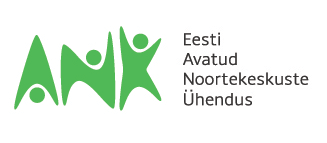 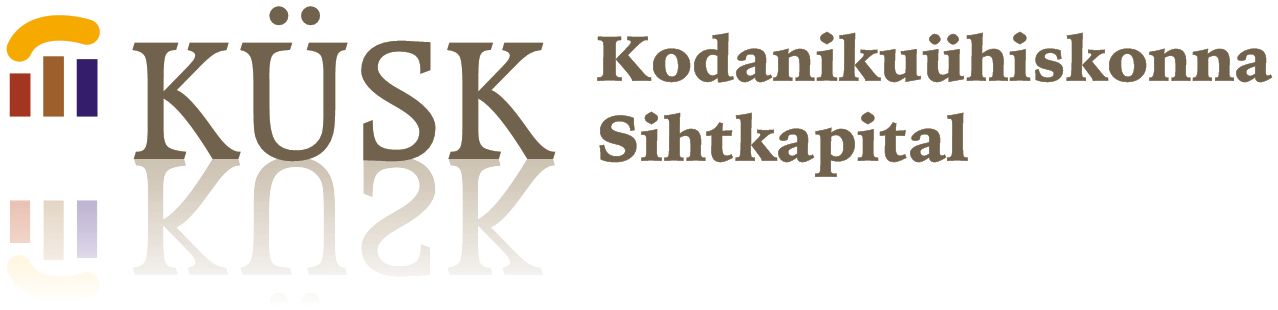 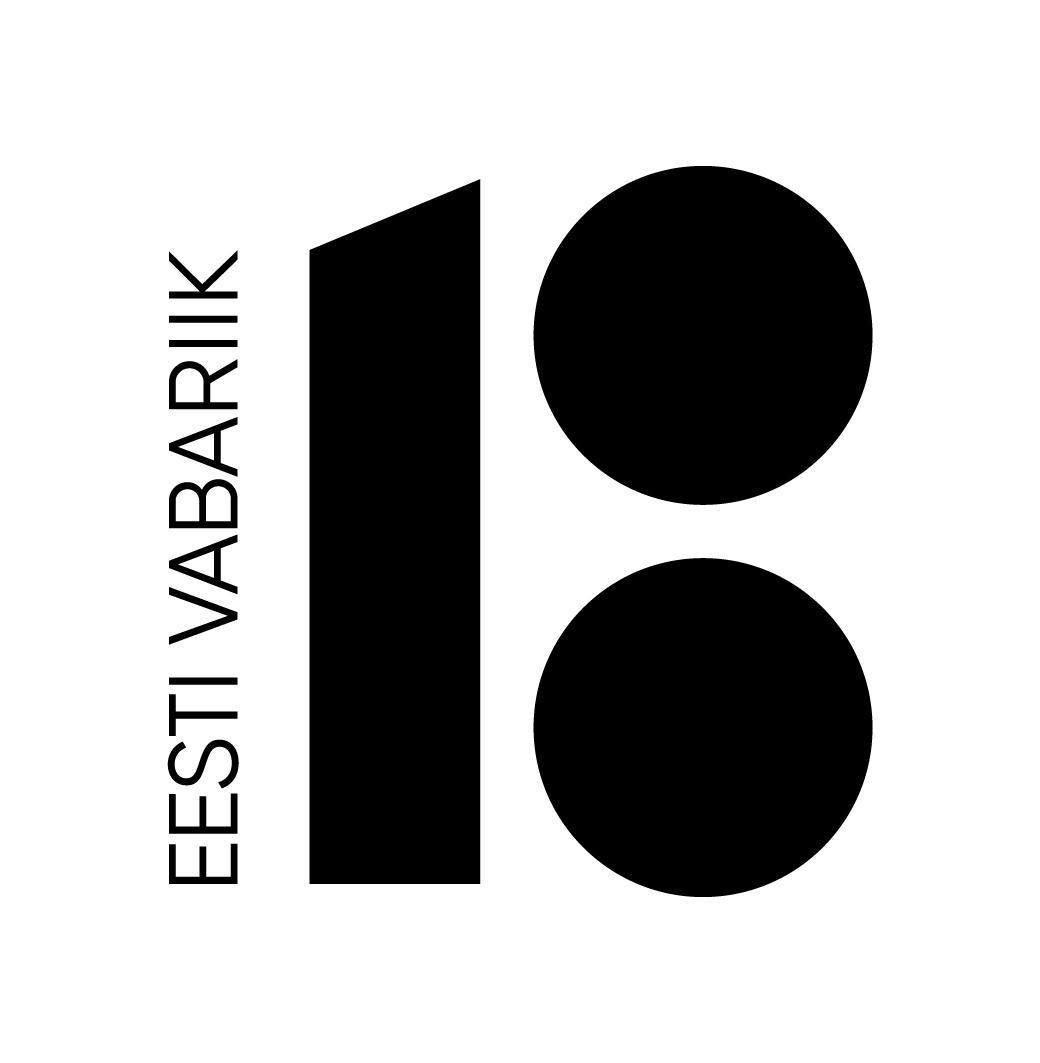 KINNITUSKIRI KAASFINANTSEERIMISE KOHTAProjekti nimi: Kas hundil on pojad või kutsikad?Kaasfinantseeringu summa eurodes:___________________________________________________________Kaasfinantseeringu eesmärk:____________________________________________________________________________________________________________________________________________________________________________________________________________________________________________________________________________________Kuupäev:Kaasfinantseerija nimi:Allkiri:Lisatud kuludokumendid: 